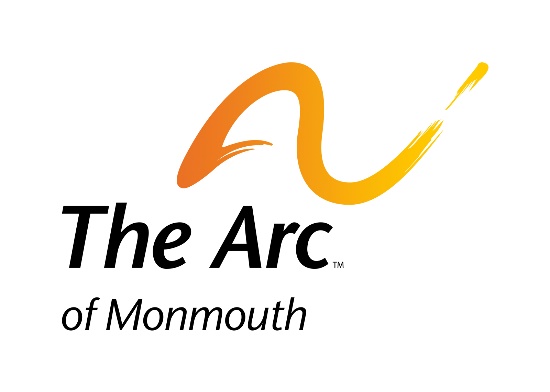 Winter 2020 SessionInterest Selection FormDUE DATE: Friday, November 22, 2019Please fill out the form below. The Achievement Zone staff will review your selections. You will receive a confirmation of your choices promptly.  You may fax this interest form to: (732) 493-3604Name: _____________________________________________Date:____/____/____Please check off the activities you are interested in attending:	Monday, Option 1 – Creative Expressions (Community Inclusion)	Monday, Option 2 – Inventory, Money Management & Technology (Prevocational Training)	Tuesday Option 1 – Gardening & Drama (Prevocational Training)	Tuesday Option 2 – Wandering Wagon & Job Club (Prevocational Training	Tuesday Option 3 – Book Club & Therapeutic Martial Arts (Community Inclusion)	Wednesday, Option 1 – Community Service & Job Club (Prevocational Training)Wednesday, Option 2 – Community Visits (Community Inclusion)	Wednesday, Option 3 – Group Respite 	Thursday Option 1 –Drama with Travel Training & Dance (Community Inclusion)	Thursday Option 2 – Group Respite	Friday Option 1 – Let’s Do Lunch (Prevocational Training)Friday Option 2 – Community College Connection/Yoga/Nutrition (Community Inclusion)		Friday 7 Week Option – Historic New Jersey (Community Inclusion)